共青团山西师范大学委员会文件晋师团发〔2021〕7号                   ★        　          共青团山西师范大学委员会关于2021年公开选拔校团委办公室学生骨干的通  知各学院团委、学生会、各学生组织：2021年是中国共产党成立100周年，也是“十四五”规划的开局之年，为扎实做好共青团各项工作，坚定不移引领青年团员学党史、知党情、跟党走，服务青年学生成长成才，进一步优化学生骨干结构，培养高素质学生队伍，发挥优秀学生骨干的先锋模范作用，做到有效引领凝聚青年、组织动员青年、联系服务青年，校团委经研究决定，将从在校学生中选拔若干名优秀学生，担任校团委办公室学生骨干。具体事宜如下：一、选拔原则本次选拔坚持“公平、公正、公开、竞争、择优”的原则，由校团委统一组织，择优录取。二、选拔要求1.政治立场坚定，忠实执行党的路线、方针、政策，思想觉悟高，道德情操好，有较强的集体荣誉感和群众基础，遵守法律法规和学校各项规章制度。2.热爱团学工作，综合素质高，具有较强的语言表达能力、逻辑思维能力、组织协调能力、开拓创新能力，具有团结协作精神、服务创新意识和大局意识。3.学习刻苦努力，成绩优良，在校期间无挂科现象，未受过任何纪律处分。4.在校期间有团学（校级学生组织、院级团学组织、班团等）工作经历者优先考虑。5.一校区2020级全日制本科生，免费师范生优先考虑。三、选拔内容（一）办公室1.岗位人数：10人。2.岗位职责：（1）负责校团委办公室日常工作。（2）协调组织校团委各类会议。（3）校团委档案管理、公文管理工作。（4）校团委办公信息化建设工作。（5）负责组织各类校级大型活动。3.岗位条件：（1）基本掌握office办公软件、公文写作能力较强。（2）有较好的人际沟通交往能力和语言表达能力。（3）掌握基本的团学知识以及我校共青团系统基本概况。（二）组织部1.岗位人数：10人。2.岗位职责：（1）共青团系统各类先进评优与表彰。（2）基层组织建设和团员日常管理工作。（3）团学干部培训工作。3.岗位条件：（1）政治觉悟高、态度端正，有奉献精神、工作细致严谨。（2）具备较强的组织协调能力，有较强的组织纪律和大局观念。（三）宣传部1.岗位人数：10人。2.岗位职责：（1）开展思想政治教育宣传工作。（2）进行共青团工作调研，组织开展团的工作的宣传。（3）各类校园文化活动的对内、对外宣传工作，包括展板海报等设计类与新闻稿、简讯等文稿类宣传。（4）负责大学生舆情收集。（5）负责《每周团讯》的编辑工作。3.岗位条件：（1）具有一定的文学素养和文字功底，具备基本团学知识。（2）具有一定的协调能力，有团队合作精神。（四）校园文化部1.岗位人数：10人。2.岗位职责：（1）组织策划共青团大型校园文化活动。（2）策划实施中华优秀传统文化和革命文化、社会主义先进文化活动。（3）指导监督校园的文化活动。3.岗位条件：（1）热爱文艺活动，有一定文艺特长。（2）具有较强领导能力、组织协调能力和沟通能力。（3）有一定的组织校园文化活动的经验。（五）“第二课堂成绩单”管理办公室1.岗位人数：20人。2.岗位职责：（1）负责各级各类活动的学分认定工作。（2）负责对第二课堂实施情况进行通报预警。（3）进行第二课堂信息化建设工作。（4）负责我校第二课堂资料收集、信息统计的相关工作。3.岗位条件:（1）熟悉“第二课堂成绩单”制度实施办法。（2）熟悉基本的office办公软件。（3）态度端正，认真严谨，有耐心、责任心和奉献精神。（4）具有较强的时间观念及组织协调能力。四、报名方式本次招聘采取网上报名的方式进行。请扫描下方二维码文进行报名（详情请关注“山西师范大学团委”官方微信公众号“晋师青年”）。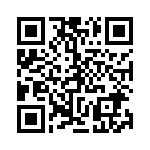 五、选拔流程1．报名时间：3月19日 — 3月23日18:002.资格审查校团委对报名人员进行审查，确认是否符合条件，资格审查通过的同学，将会电话通知交回报名表（见附件）。3.笔试时间：3月24日 4.面试具体时间另行通知。六、相关要求各学院团委要高度重视本次学生干部招聘工作，认真做好宣传发动，积极动员推荐优秀学生，鼓励和支持符合条件的同学踊跃报名。共青团山西师范大学委员会                               2021年3月19日附件校团委办公室公开选拔学生干部报名表注意事项：1.如实填写完整报名表，要求所填内容须控制在一页以内，不要改动原有格式。2.右上角插入一寸电子红底证件照，综测成绩填写班级排名（例如：3/50表示班里共50名同学，自己综测排名第3）。 *如有虚假信息及格式明显错误将影响选拔考核，请认真查看注意事项，对自己负责。姓    名性  别出生年月一寸证件照（红底）政治面貌所在学院所在学院一寸证件照（红底）专业、年级现任职务一寸证件照（红底）联系方式电子邮箱电子邮箱一寸证件照（红底）特长家庭详细住址家庭详细住址一寸证件照（红底）是否为免费师范生综测成绩综测成绩综测成绩应聘部门1.1.1.是否服从调剂是否服从调剂应聘部门2.2.2.调剂部门调剂部门个人简历学生工作经历（曾担任职务和主要业绩）所获奖励自我评价（政治表现、学习成绩、品德修养、工作能力等）备注发：各学院团委共青团山西师范大学委员会                   2021年3月19日印发